Pledge Card for Currency of Wellness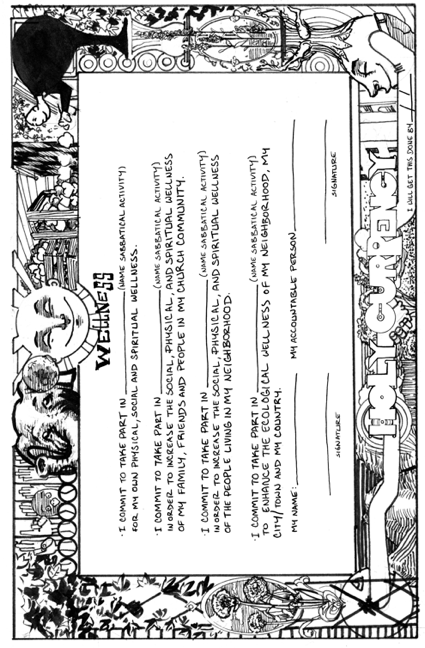 I commit to take part in ______________________________ (name sabbatical activity)for my own physical, social and spiritual wellness.I commit to take part in ______________________________ (name sabbatical activity)in order to increase the social, physical, and spiritual wellnessof my family, friends, and people in my church community.I commit to take part in ______________________________ (name sabbatical activity)in order to increase the social, physical, and spiritual wellnessof the people living in my neighborhood.I commit to take part in ______________________________ (name sabbatical activity)to enhance the ecological wellness of my neighborhood, my city/town, and my country.My name: ____________________	My accountable person: ____________________Signature: ______________________		 	   Signature: ____________________I will get this done by ___/___/_____